Приложение № 5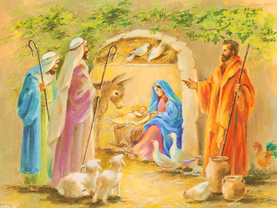 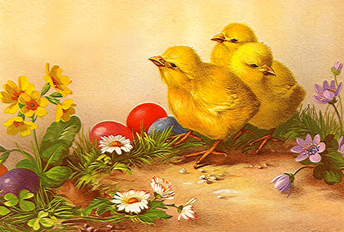 